	Magyar-Angol Tannyelvű Gimnázium és Kollégium, Balatonalmádi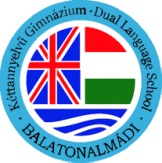 8220 Balatonalmádi, Rákóczi u. 39.www.kettannyelvu.hu-----------------------------------------------------------------------------------------------------------------IGAZOLÁS A MINDENNAPOS TESTNEVELÉS 2 ÓRÁJÁRÓL VALÓ FELMENTÉSRETanuló neve:							Osztálya:Születési helye, ideje:Anyja neve:Tevékenység:Egyesület neve:Egyesület működésének címe:Edző neve:Igazolom, hogy fent nevezett tanuló az egyesület edzésein hetente legalább 2 x 45 perc időtartamban részt vesz.Kelt:Pecsét, aláírás:Igazolom, hogy gyermekem a fenti egyesületnél rendszeres sporttevékenységet folytat, ezért kérem, hogy az iskolai mindennapos testnevelés + 2 órája alól felmenteni szíveskedjék.Kelt:Szülő aláírása: